Unitarian Universalist Community ChurchWorship Service - Sunday, May 20, 2018Today at UUCC9:15 Service		“Religious Exploration”		Monique McAuliffe & Rev. Carie JohnsenDuring our 9:15 a.m. service, we close a year of our religious exploration program with the annual recognition ceremony. We bless the new drivers, honor our seniors, and celebrate our children. Come be a part of this joyful service of tradition and new awakenings.    Dale’s Tomato Seedling Sale, 	During Fellowship Hour11:00 a.m. Service	          “Thresholds”			              Rev. Carie JohnsenDuring the 11:00 a.m. service, we pause as we do every year to celebrate and acknowledge the thresholds our young people cross. Let us pause long enough to make meaning and pay homage to the thresholds in our congregation and in our lives.    Waking up White-Race in America, 12-1:30 pm, D-Prlr   Newcomer Meet and Greet <Cancelled>,    Goddess/Earth Circles, 12:15 – 2:00 p.m., C-FH   Rental: Gamblers Anonymous, 7-8:00 p.m., DH-OlsnReligious Exploration: Children will stay in the Sanctuary to attend the RE Recognition Service. Today at UUCC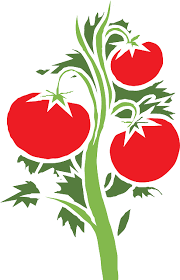 Dale’s Tomato Seedling SaleDale will be selling tomato "seedlings" during Fellowship Hour TODAY.  Many varieties are available and all proceeds will benefit UUCC.Waking up White-Race in America, 12-1:30 p.m., D-PrlrWe invite you to join us as we continue our discussion on race in America.  We are currently focused on the book In Love and Trouble by Alice Walker.    You are welcome to join us for an interesting and lively discussion even if you have not read the book.FMI: Michaela Loisel or Diane Moongrove.Goddess/Earth Circles, 12:15 p.m., C-FHJoin us for this month’s Goddess/Earth Circles gathering.  All are welcome. We share light refreshments, share briefly, and have a topic.May is the Month of Connections, Reflections, and Memories with May Day and the Spring awakeness; Mother’s Day, from our own mothers to Mother Earth; and Memorial Day and how we remember, what we hold what we let go.  FMI: Helen Zidowecki, hzmre@hzmre.com or 582-5308.SUMMER SERVICE SCHEDULE BEGINS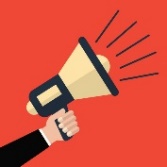 NEXT SUNDAY, May 27thOne Service ONLY at 10:00 a.m.NoticesCelebrating Diversity in our SchoolsAn interfaith group in Kennebec County has been working with local school boards to have a policy that is inclusive of acknowledging a diverse range of important holidays when planning district wide events and changing policies so students are not penalized for missing events due to these holidays. We are also working with local school boards to educate teachers and staff about the religious diversity of their students. We are excited to invite you to a celebration on Thursday May 31st at Temple Beth El in Augusta (3 Woodlawn Street). We ask that you arrive at 6:15, as we will be starting our program promptly at 6:30.  This event is to celebrate how far we have come on this issue and we will be announcing commitments from local school boards about embracing these new policies.KEYS LOST:A key ring has been lost-includes a purple carabiner clip, a car key fob and 8-10 keys.  If you find the key ring, please contact our office administrator at 622-3232 or admin@augustauu.org.  Thank you.Photos Wanted for Anniversary ShowBruce Bierce has graciously agreed to develop a slide show of UUCC images for the June 10 merger anniversary service/fellowship time.  If you have photos of times at the Unitarian Church, the Universalist Church or the merged UUCC please share them with Bruce.  He requests you identify your photos with the date of the event, people in the photo, and your name so he can return them to you.      - Thank you. Our final Books for Serious Readers gathering for this year will be on June 7th from 1:00-2:30 p.m. in the Robbins Room.  Our book for June will be Dark Town by Thomas Mullen, which tells the story of integrating the police force in 1947 Atlanta as a murder mystery unfolds.  We will begin meeting again in the Fall.  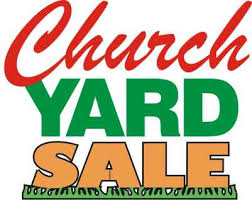 UUCC annual yard sale Saturday, June 9th, from 8:30 a.m. to 1:30 pm. Please bring any donations to the church as soon as possible.  Small boxed items may be left in the committee room so long as I am notified.  Please do NOT leave donations in the church without notifying me.   I will move all donations to the garage until the day before the sale.  If you need a pickup of furniture, contact me at 207-458-7384Palmercatherinemaine@gmail.comWe also need a volunteer to work in the Cafe to sell sandwiches, sweets and drinks to shoppers.  If you can help, please let me know.  There is a Yard Sale sign up sheet in the Fellowship Hall for volunteers.This Week at UUCC …Monday, May 21, 2018    Newsletter articles due to Newsletter@augustauu.org   Private Piano Lessons, 2:30 – 6:00 p.m., C-Sanct   Private Rental, 3:30 – 5:00 p.m., D-Prlr   Kennebec Advocacy Team, 6:15-7:30 p.m., D-Prlr   Peaceful Heart Sangha, 6:30-8:00 p.m., C-SanctJoin this mindfulness meditation group that meets every Monday from 6:30 – 8:00 pm for sitting and walking meditation, readings and sharing in the sanctuary.  Tuesday, May 22, 2018   Al-ANON, Noon, C-RbnsWednesday, May 23, 2018  Seasoned Souls, 10:30 a.m. – Noon, C-FH Seasoned Souls is a group of older church members that meet as a study/support group to talk openly about topics related to the aging process. Seasoned Souls is open to any church member or friend over 65 years of age. We meet the 2nd and 4th Wednesday of each month from 10:30 a.m. until noon in Fellowship Hall. For more information please contact Diane (dmoongrove@gmail.com or 446-6162) or Stefanie (stefbarley@gmail.com or 629-8890) Social Activity: Craft Circle, 2:00 – 4:00 p.m., C-FHWe welcome all crafters in yarn, paint, sewing, cardmaking, “anything” to join us as we gather to “do our own thing” and to chat as we create.  On May 23rd we will also have a work session to clean and package jewelry for our Winter Wonderland Church Fair in December.  If you have items to donate or would like to make, clean, arrange, or package items, please come.  This is a great time to get to know each other and share our talents, too.  Questions?  Contact Martha Naber at 887-1101 or Jean Sizelove at 623-5096.  Hope to see you there!Gentle Yoga, 5:00 p.m., C-FH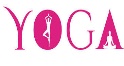 Everyone is welcome to Wednesday Yoga at the UUCC.  No experience needed; all are welcome and Classes are FREE.Choir Rehearsal, 6:00 p.m., C-SanctThursday, May 24, 2018 <No meetings or events>Friday, May 25, 2018Drum Circle, 6:00-8:00 p.m., C-SanctThe Augusta Community Drum Circle is a free style drum circle welcoming people of all ages, walks of life, and abilities. Free style means no one is assigned ‘pieces’ to play. Just come and play (or not), watch, sing, dance, or bring your own instruments. - ALL are welcome.  Saturday, May 26, 2018   Private Piano Lessons, 1:45 – 6:30 p.m., C-Sanct Sunday, May 27, 2018SUMMER SERVICE SCHEDULE BEGINSOne Service ONLY at 10:00 a.m.   Single 10:00 a.m. Service      “Singing from the Heart”+			        Annie Nessen Voorhees   Rental: Gamblers Anonymous, 7-8:00 p.m., DH-Olsn+ Join Annie Nessen Voorhees for a musical excursion into our hearts and histories. Religious Exploration: There will be no R.E. classes.  Children are invited to stay in the Sanctuary. Upcoming EventsSunday, June 3rd		Annual Meeting Service, 10:00 a.m., C-Sanct	Welsh Tea with Reverend Carie, 3 p.m., OPThursday, June 7th		 Annual Yard Sale Setup, 1:00 p.m., Church	Books for Serious Readers. 1 – 2:30 p.m., D-PrlrSaturday, June 9th		Annual Yard Sale, 8:30 a.m. – 1:30 p.m., ChurchSunday, June 10th		SPECIAL UUCC 25th Anniversary Celebration, 			11:00 (after 10:00 a.m Service)Sunday, June 17th	Goddess/Earth Circles, 11:30 p.m., C-FH	Waking up White, 12:00-1:30 p.m., C-FHFor the complete calendar of events, visit the UUCC website: www.augustauu.orgUUCC Office Hours UUCC Office Hours <hours for next week>Monday and Friday ---------------------<No office hours>Tues. Wed. AND Thurs.       ---------9:00 am to 4:00 pmRev. Carie’s Office Hours next week:Rev. Carie will be taking a study leave next week.  She will not be in the office but will be available on her cell phone.revcariejohnsen@gmail.com, office 623-3663 or cell (508) 221-5295.  Contact Rev. Carie for Caring Cooperative support too.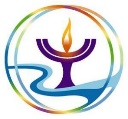 Sunday Services / Staff Contact information:Office Administrator, Lynn M. Smith, admin@augustauu.org, Phone 622-3232Youth Advisor, Monique McAuliffe youthadvisor@augustauu.orgSunday Morning R.E. Coordinator, Vacant Music Director, Bridget Convey, musicdirector@augustauu.org